UNDERGRADUATE CURRICULUM COMMITTEE (UCC)
PROPOSAL FORM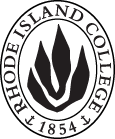 Cover page	roll over blue text to see further important instructions: please read.N.B. DO NOT USE HIGHLIGHT, JUST DELETE THE WORDS THAT DO NOT APPLY TO YOUR PROPOSALALL numbers in section (A) need to be completed, including the impact ones.B.  NEW OR REVISED COURSES    DELETE THE WORDS THAT DO NOT APPLY TO YOUR PROPOSAL within specific categories, but do not delete any of the categories. DO NOT use highlight. Delete this whole page if this proposal does not include a new or revised course.D. SignaturesD.1. ApprovalsChanges that affect General Education in any way MUST be approved by ALL Deans and COGE Chair.Changes that directly impact more than one department/program MUST have the signatures of all relevant department chairs, program directors, and relevant dean (e.g. when creating/revising a program using courses from other departments/programs). Check UCC manual 4.2 for further guidelines on whether the signatures need to be approval or acknowledgement.Proposals that do not have appropriate approval signatures will not be considered. Type in name of person signing and their position/affiliation.Send electronic files of this proposal and accompanying catalog copy to curriculum@ric.edu and a printed or electronic signature copy of this form to the current Chair of UCC. Check UCC website for due dates.D.2. AcknowledgementsA.1. Course or programphysics 401physics 401physics 401physics 401Replacing A.2. Proposal typeCourse:  revision Course:  revision Course:  revision Course:  revision A.3. OriginatorAndrea Del VecchioHome departmentPhysical SciencesPhysical SciencesPhysical SciencesA.4. RationaleIn order to fully prepare students at this level, we fee this course should include Maxwell’s Equations both in vacuum and in materials.  This amount of material cannot be covered in three credits.  This course will also have computational physics elements introduced into it.  A four credit course will allow us to cover the additional material, and the description will be updated to reflect the added materials.In order to fully prepare students at this level, we fee this course should include Maxwell’s Equations both in vacuum and in materials.  This amount of material cannot be covered in three credits.  This course will also have computational physics elements introduced into it.  A four credit course will allow us to cover the additional material, and the description will be updated to reflect the added materials.In order to fully prepare students at this level, we fee this course should include Maxwell’s Equations both in vacuum and in materials.  This amount of material cannot be covered in three credits.  This course will also have computational physics elements introduced into it.  A four credit course will allow us to cover the additional material, and the description will be updated to reflect the added materials.In order to fully prepare students at this level, we fee this course should include Maxwell’s Equations both in vacuum and in materials.  This amount of material cannot be covered in three credits.  This course will also have computational physics elements introduced into it.  A four credit course will allow us to cover the additional material, and the description will be updated to reflect the added materials.In order to fully prepare students at this level, we fee this course should include Maxwell’s Equations both in vacuum and in materials.  This amount of material cannot be covered in three credits.  This course will also have computational physics elements introduced into it.  A four credit course will allow us to cover the additional material, and the description will be updated to reflect the added materials.A.5. Date submitted3/31/17 A.6. Semester effective  A.6. Semester effective Fall, 2017Fall, 2017A.7. Resource impactFaculty PT & FT: One additional load hour every other yearOne additional load hour every other yearOne additional load hour every other yearOne additional load hour every other yearA.7. Resource impactLibrary:NoneNoneNoneNoneA.7. Resource impactTechnologyNoneNoneNoneNoneA.7. Resource impactFacilities:nonenonenonenoneA.8. Program impactThis would affect only the physics and physics secondary education programs.This would affect only the physics and physics secondary education programs.This would affect only the physics and physics secondary education programs.This would affect only the physics and physics secondary education programs.This would affect only the physics and physics secondary education programs.A.9. Student impactThis will allow students to have a more through preparation in electricity and magnetism.This will allow students to have a more through preparation in electricity and magnetism.This will allow students to have a more through preparation in electricity and magnetism.This will allow students to have a more through preparation in electricity and magnetism.This will allow students to have a more through preparation in electricity and magnetism.A.10. The following screen tips are for information on what to do about catalog copy until the new CMS is in place; check the “Forms and Information” page for updates. Catalog page.   Where are the catalog pages?   Several related proposals?  Do not list catalog pages here. All catalog copy for a proposal must be contained within a single file; put page breaks between sections. Make sure affected program totals are correct if adding/deleting course credits.A.10. The following screen tips are for information on what to do about catalog copy until the new CMS is in place; check the “Forms and Information” page for updates. Catalog page.   Where are the catalog pages?   Several related proposals?  Do not list catalog pages here. All catalog copy for a proposal must be contained within a single file; put page breaks between sections. Make sure affected program totals are correct if adding/deleting course credits.A.10. The following screen tips are for information on what to do about catalog copy until the new CMS is in place; check the “Forms and Information” page for updates. Catalog page.   Where are the catalog pages?   Several related proposals?  Do not list catalog pages here. All catalog copy for a proposal must be contained within a single file; put page breaks between sections. Make sure affected program totals are correct if adding/deleting course credits.A.10. The following screen tips are for information on what to do about catalog copy until the new CMS is in place; check the “Forms and Information” page for updates. Catalog page.   Where are the catalog pages?   Several related proposals?  Do not list catalog pages here. All catalog copy for a proposal must be contained within a single file; put page breaks between sections. Make sure affected program totals are correct if adding/deleting course credits.A.10. The following screen tips are for information on what to do about catalog copy until the new CMS is in place; check the “Forms and Information” page for updates. Catalog page.   Where are the catalog pages?   Several related proposals?  Do not list catalog pages here. All catalog copy for a proposal must be contained within a single file; put page breaks between sections. Make sure affected program totals are correct if adding/deleting course credits.A.10. The following screen tips are for information on what to do about catalog copy until the new CMS is in place; check the “Forms and Information” page for updates. Catalog page.   Where are the catalog pages?   Several related proposals?  Do not list catalog pages here. All catalog copy for a proposal must be contained within a single file; put page breaks between sections. Make sure affected program totals are correct if adding/deleting course credits.Old (for revisions only)NewB.1. Course prefix and number PHYS 401PHYS 401B.2. Cross listing number if anyB.3. Course title Advanced Electricity and Magnetism IAdvanced Electricity and Magnetism IB.4. Course description This is an examination of the theory and application of electrostatic fields, charge, potential, magnetic fields, steady currents, magnetic flux, inductance, transient current, radiation, and magnetic energy. Lecture.This is an examination of the theory and application of electrostatic fields, charge, potential, magnetic fields, steady currents, magnetic flux, inductance, transient current, radiation, magnetic energy and Maxwell’s Equations. Lecture.B.5. Prerequisite(s)PHYS 201, MATH 314PHYS 201, MATH 314B.6. OfferedFall  Odd years Fall Odd years B.7. Contact hours 34B.8. Credit hours34B.9. Justify differences if anyB.10. Grading system Letter grade  Letter grade  B.11. Instructional methodsLecture  Lecture  B.12.CategoriesRequired for major/minor   Required for major/minor  B.13. Is this an Honors course?NONOB.14. General EducationN.B. Connections must include at least 50% Standard Classroom instruction. NO  NO:B.15. How will student performance be evaluated?Attendance  | Class participation |  Exams  |  Presentations  |Class Work  | Quizzes | Projects | Attendance  | Class participation |  Exams  |  Presentations  |Class Work  | Quizzes | Projects | B.16. Redundancy statementB. 17. Other changes, if anyB.18. Course learning outcomesStandard(s)How will they be measured?B.19. Topical outlineVector AnalysisVector algebraDifferential calculusIntegral calculusCurvilinear coordinatesThe Dirac Delta functionVector FieldsElectrostaticsThe electric fieldDivergence and curl of electrostatic fieldsElectric potentialWork and energy in electrostaticsConductorsSpecial TechniquesLaplace’s EquationMethod of image chargesSeparation of variablesMultipole expansionElectric Fields in MatterPolarizationField of a polarized objectThe electric displacementLinear dielectricsMagnetostaticsThe Lorentz fieldBiot-Savart LawDivergence and curl of the magnetic fieldMagnetic vector potentialMagnetic fields in matterMagnetizationThe field of a magnetized objectThe auxiliary fieldLinear and non-linear mediaElectrodynamicsElectromotive forceElectromagnetic inductionMaxwell’s EquationsNamePosition/affiliationSignatureDateDr. Peter MeyerChair of  Physical SciencesDr. Earl SimsonDean of Arts of SciencesDr. Donald HalquistDean of the Feinstein School of Education and Human DevelopmentTab to add rowsNamePosition/affiliationSignatureDateDr. Gerri AugustChair of Educational StudiesTab to add rows